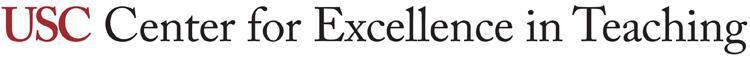 Students producing self-explanations	WHAT IS THIS RESOURCE?A selection of literature resources discussing students learning through producing self-explanations.Chi, M., de Leeuw, N., Chiu, M., & LaVancher, C. (1994). Eliciting Self-Explanations Improves Understanding. Cognitive Science: A Multidisciplinary Journal of Artificial Intelligence, Linguistics, Neuroscience, Philosophy, Psych, 18(3), 439–477. https://doi.org/10.1016/0364-0213(94)90016-7Demonstrates that students who verbalize an explanation of new information had a greater performance when tested on the new information. Includes a review of other research supporting this self-explanation effect.Hattie, J. (2009). Visible learning : a synthesis of over 800 meta-analyses relating to achievement (pp. 203-4). London: Routledge.Student learning is improved through reciprocal teaching, wherein students take the role of instructor.Mayer, R. E., & Alexander, P. A. (2016). Handbook of research on learning and instruction (2nd ed.). New York: Routledge. “Students generating self-explanations can experience greater comprehension." (see Chapter 16)